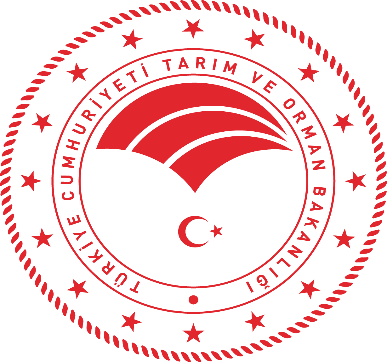 TARIMSAL ARAŞTIRMALAR VE POLİTİKALAR GENEL MÜDÜRLÜĞÜTARIMSAL EKONOMİ VE PROJE YÖNETİMİ DAİRE BAŞKANLIĞI2023 YILI PROJE DEĞERLENDİRME TOPLANTILARITARIM EKONOMİSİ ARAŞTIRMALARI PDG KARARLARIMayıs 2023YENİ TEKLİF PROJELERAFA ADI: Tarım Ekonomisi ve PolitikalarıPROGRAM ADI: Üretim Yönetimi AraştırmalarıYENİ TEKLİF PROJELERAFA ADI	: Tarım Ekonomisi ve PolitikalarıPROGRAM ADI	: Tarımsal Üretim YönetimiYENİ TEKLİF PROJELERAFA ADI	: Tarım Ekonomisi ve PolitikalarıPROGRAM ADI	: Kırsal Kalkınma, İklim ve Çevre AraştırmalarıYENİ TEKLİF PROJEAFA ADI	: Tarım Ekonomisi AraştırmalarıPROGRAM ADI	: Tarımsal Üretim Yönetimi AraştırmalarıSONUÇLANAN PROJELERAFA ADI	: Tarım EkonomisiPROGRAM ADI	: Tarımsal Üretim Yönetimi AraştırmalarıSONUÇLANAN PROJELERAFA ADI	: Tarım EkonomisiPROGRAM ADI	: Tarımsal Üretim Yönetimi AraştırmalarıSONUÇLANAN PROJELERAFA ADI	: Tarım Ekonomisi AraştırmalarıPROGRAM ADI	: Kırsal Kalkınma AraştırmalarıSONUÇLANAN PROJELERAFA ADI	: Tarım EkonomisiPROGRAM ADI	: Tarımsal Üretim Yönetimi AraştırmalarıSONUÇLANAN PROJELERAFA ADI	: Tarım EkonomisiPROGRAM ADI	: Tarımsal Üretim Yönetimi AraştırmalarıDEVAM EDEN PROJELER (GELİŞME RAPORU)AFA ADI	: Tarım Ekonomisi ve Politikaları PROGRAM ADI	: Tarımsal Üretim Yönetimi Araştırmaları ProgramıDEVAM EDEN PROJELER (GELİŞME RAPORU)AFA ADI	: Tarım Ekonomisi ve PolitikalarıPROGRAM ADI	: Kırsal Kalkınma, İklim ve ÇevreDEVAM EDEN PROJELER (GELİŞME RAPORU)AFA ADI	: Tarım Ekonomisi ve PolitikalarıPROGRAM ADI	: Kırsal Kalkınma, İklim ve ÇevreDEVAM EDEN PROJELER (GELİŞME RAPORU)AFA ADI	: Tarım Ekonomisi ve PolitikalarıPROGRAM ADI	: Kırsal Kalkınma AraştırmalarıDEVAM EDEN PROJELER (GELİŞME RAPORU)AFA ADI	: Tarım EkonomisiPROGRAM ADI	: Tarımsal Üretim Yönetimi AraştırmalarıDEVAM EDEN PROJELER (GELİŞME RAPORU)AFA ADI	: Tarım EkonomisiPROGRAM ADI	: Kırsal Kalkınma AraştırmalarıDEVAM EDEN PROJELER (GELİŞME RAPORU)AFA ADI	: Tarım EkonomisiPROGRAM ADI	: Tarımsal Üretim Yönetimi AraştırmalarıDEVAM EDEN PROJELER (GELİŞME RAPORU)AFA ADI	: Tarım EkonomisiPROGRAM ADI	: Tarımsal Üretim Yönetimi AraştırmalarıDEVAM EDEN PROJELER (GELİŞME RAPORU)AFA ADI	: Tarım EkonomisiPROGRAM ADI	: Tarımsal Üretim Yönetimi AraştırmalarıDEVAM EDEN PROJELER (GELİŞME RAPORU)AFA ADI	: Tarım Ekonomisi ve PolitikalarıPROGRAM ADI	: Kırsal Kalkınma AraştırmalarıDEVAM EDEN PROJELER (GELİŞME RAPORU)AFA ADI	: Tarım EkonomisiPROGRAM ADI	: Tarımsal Üretim Yönetimi AraştırmalarıDEVAM EDEN PROJELER (GELİŞME RAPORU)AFA ADI	: Tarım EkonomisiPROGRAM ADI	: Kırsal Kalkınma AraştırmalarıDEVAM EDEN PROJELER (GELİŞME RAPORU)AFA ADI	: Tarım EkonomisiPROGRAM ADI	: Tarımsal Üretim Yönetimi AraştırmalarıDEVAM EDEN PROJELER (GELİŞME RAPORU)AFA ADI	: Tarım Ekonomisi PROGRAM ADI	: Tarımsal Üretim Yönetimi AraştırmalarıDEVAM EDEN PROJELER (GELİŞME RAPORU)AFA ADI	: Tarım Ekonomisi ve PolitikalarıPROGRAM ADI	: Tarımsal Üretim Yönetimi AraştırmalarıDEVAM EDEN PROJELER (GELİŞME RAPORU)AFA ADI	: Tarım Ekonomisi ve PolitikalarıPROGRAM ADI	: Tarımsal Üretim Yönetimi AraştırmalarıDEVAM EDEN PROJELER (GELİŞME RAPORU)AFA ADI	: Tarım Ekonomisi PROGRAM ADI	: Tarımsal Üretim Yönetimi AraştırmalarıDEVAM EDEN PROJELER (GELİŞME RAPORU)AFA ADI	: Tarım Ekonomisi ve PolitikalarıPROGRAM ADI	: Tarımsal Üretim YönetimiProje NoProje BaşlığıTürkiye Şaraplık Üzüm Yetiştiriciliğinin Mevcut Durumu, Şarap Sektörünün Kaliteli Hammaddeye Yönelik Beklentileri, Sorunlar ve Çözüm ÖnerileriProjenin İngilizce BaşlığıCurrent Situation of Turkish Wine Grape Growing, Wine Industry's Expectations for Quality Raw Materials, Problems and Solution SuggestionsProjeyi Yürüten KuruluşTekirdağ Bağcılık Araştırma Enstitüsü MüdürlüğüProjeyi Destekleyen Kuruluş-Proje LideriMehmet Ali KİRACIProje YürütücüleriMehmet Ali ŞENOL-Mümtaz EKİZ-Uğur AKDEMİRBaşlama- Bitiş Tarihleri01.01.2024-31.12.2025Projenin Toplam Bütçesi452.000 TLÇalışmanın hipotezlerinin tekrar gözden geçirilerek daha da geliştirilmesi, Önceki çalışmalar kısmının geliştirilmesi, yabancı literatür açısından zenginleştirilmesi,Örnekleme yöntemi çerçevesinde illerin üretimdeki ağırlıkları baz alınarak oransal olarak dağıtılması ile örnek hacminin azaltılmasına yönelik olarak yeniden gözden geçirilmesi,  Yöntem konusunda verilerin analizinde kullanılacak analiz yöntemlerinin amaç-analiz tablosu şeklinde hazırlanarak sunulması,Şarap üreticisi ile üzüm üretici ilişkilerinin belirgin bir şekilde vurgulanması,Çalışma sonrası oluşturulacak sistem ve eğitim modülleri özgünlüğe etkisi nedeniyle daha da iyi açıklanmalı,Yetiştirme tekniği konusunda, ihtiyaç duyulduğu takdirde projeye uzman personelin alınması,Yukarıda ki öneriler çerçevesinde AYK’ya sunulmasına,              Oy çokluğu ile karar verilmiştir. Çalışmanın hipotezlerinin tekrar gözden geçirilerek daha da geliştirilmesi, Önceki çalışmalar kısmının geliştirilmesi, yabancı literatür açısından zenginleştirilmesi,Örnekleme yöntemi çerçevesinde illerin üretimdeki ağırlıkları baz alınarak oransal olarak dağıtılması ile örnek hacminin azaltılmasına yönelik olarak yeniden gözden geçirilmesi,  Yöntem konusunda verilerin analizinde kullanılacak analiz yöntemlerinin amaç-analiz tablosu şeklinde hazırlanarak sunulması,Şarap üreticisi ile üzüm üretici ilişkilerinin belirgin bir şekilde vurgulanması,Çalışma sonrası oluşturulacak sistem ve eğitim modülleri özgünlüğe etkisi nedeniyle daha da iyi açıklanmalı,Yetiştirme tekniği konusunda, ihtiyaç duyulduğu takdirde projeye uzman personelin alınması,Yukarıda ki öneriler çerçevesinde AYK’ya sunulmasına,              Oy çokluğu ile karar verilmiştir. Proje NoProje BaşlığıTürkiye Şarap Üreticilerinin Sürdürülebilirliğinin BelirlenmesiProjenin İngilizce BaşlığıDetermining the Sustainability of Turkish Wine ProducersProjeyi Yürüten KuruluşTekirdağ Bağcılık Araştırma Enstitüsü MüdürlüğüProjeyi Destekleyen Kuruluş-Proje LideriUğur AkdemirProje YürütücüleriMümtaz EKİZTezcan ALÇODr. Serkan CANDARFerhat DuruoğluTaha Ahmet GüngörProf.Dr. Gamze SANERDr. Duran GÜLERDr. Zekiye ŞengülBaşlama- Bitiş Tarihleri01/01/2024-31/12/2025Projenin Toplam Bütçesi219.350 TLÇalışma kapsamında zengin bir literatür verilmiş olmasına karşın, çalışmanın özgünlüğünü ortaya koymak açısından mevcut literatürlerden farkı ve nasıl bir katkı sağlayacağı ilişkilendirilmeli,Şarap üreticilerinin sürdürülebilirliğini tehdit eden konuların vurgulanması ile çalışmanın gerekçesini güçlendirilmesi,Şarap üretiminin mevcut durumunun ortaya konulmasında sayısal verilerle desteklenmesi,Amaç ile yöntemler arasında zayıflıklar var, amaç yöntem ilişkisinin daha iyi açıklanması,Sürdürülebilirliğe etki eden faktörlere ilişkin değişkenlerin daha iyi tanımlanması, seçilen yönteme (SAFE) ilişkin endişelerin giderilmesi,AHP, veri toplama ve ölçekteki hedeflerin belirsizliğinin giderilmesi,Teklif projenin yazım kurallarına göre düzeltilmesi,Yukarıdaki öneriler çerçevesinde AYK’ya sunulmasına,          Oy çokluğu ile karar verilmiştir. Çalışma kapsamında zengin bir literatür verilmiş olmasına karşın, çalışmanın özgünlüğünü ortaya koymak açısından mevcut literatürlerden farkı ve nasıl bir katkı sağlayacağı ilişkilendirilmeli,Şarap üreticilerinin sürdürülebilirliğini tehdit eden konuların vurgulanması ile çalışmanın gerekçesini güçlendirilmesi,Şarap üretiminin mevcut durumunun ortaya konulmasında sayısal verilerle desteklenmesi,Amaç ile yöntemler arasında zayıflıklar var, amaç yöntem ilişkisinin daha iyi açıklanması,Sürdürülebilirliğe etki eden faktörlere ilişkin değişkenlerin daha iyi tanımlanması, seçilen yönteme (SAFE) ilişkin endişelerin giderilmesi,AHP, veri toplama ve ölçekteki hedeflerin belirsizliğinin giderilmesi,Teklif projenin yazım kurallarına göre düzeltilmesi,Yukarıdaki öneriler çerçevesinde AYK’ya sunulmasına,          Oy çokluğu ile karar verilmiştir. Proje NoProje BaşlığıTR83 Bölgesinde Yağlık Ayçiçeği Üreticilerinin Küresel İklim Değişikliğine Yönelik Bilgi Düzeyleri, Risk Algıları ve Uyum Davranışlarının BelirlenmesiProjenin İngilizce BaşlığıDetermination of Knowledge Levels, Risk Perceptions and Adaptation Behaviors of Oil Sunflower Producers on Global Climate Change in TR83 RegionProjeyi Yürüten KuruluşOrta Karadeniz Geçit Kuşağı Tarımsal Araştırma Enstitüsü MüdürlüğüProjeyi Destekleyen Kuruluş-Proje LideriSami İNANAraştırmacılarErol ÇAKMAK - OKTAEMMustafa Erdem ÇİNİ - OKTAEMAtila ALTINTAŞ - OKTAEMDr. Gülçin ALTINTAŞ - OKTAEMNurettin BUYRUK - OKTAEMProf. Dr. Hilmi ERDAL - TOGÜBaşlama- Bitiş Tarihleri01/01/2024  -  31/12/2025Projenin Toplam Bütçesi104.300,00 TLAnketten ekipman ve makine kısmı çıkartılarak sadeleştirilmesi,Proje hipotezlerinin geliştirilmesi,Tabakalı örnekleme metodu kullanılarak proje metodunun güncellenmesi,Yukarıdaki öneriler çerçevesinde AYK’ya sunulmasına,      Oy çokluğu ile karar verilmiştir. Anketten ekipman ve makine kısmı çıkartılarak sadeleştirilmesi,Proje hipotezlerinin geliştirilmesi,Tabakalı örnekleme metodu kullanılarak proje metodunun güncellenmesi,Yukarıdaki öneriler çerçevesinde AYK’ya sunulmasına,      Oy çokluğu ile karar verilmiştir. Proje NoProje BaşlığıAydın İlindeki Kadın Çiftçilerin Tarımsal Mekanizasyon Kullanım Düzeyi ve Farkındalığının Belirlenmesi: Zeytin Üreticiliği ve Süt Sığırcılığı ÖrneğiProjenin İngilizce BaşlığıDetermination of Agricultural Mechanization Usage Level and Awareness of Women Farmers in Aydın Province: The Case of Olive Production and Dairy Cattle BreedingProjeyi Yürüten KuruluşSöke Zirai Üretim İşletmesi Tarımsal Yayım ve Hizmetiçi Eğitim Merkezi Müdürlüğü (Söke TAYEM)Projeyi Destekleyen KuruluşTarımsal Araştırmalar ve Politikalar Genel Müdürlüğü (TAGEM)Proje LideriEsra ÖZGENÇProje YürütücüleriSaime GÜRSOY, Bahattin KOÇER, Erkan TOY, Duygu BİROL, Ahmet AKDEMİR, Gülsüm ADAMBaşlama- Bitiş Tarihleri01.01.2024-31.12.2025Projenin Toplam Bütçesi340.000Literatür ve ankette eksikliklerin giderilmesine,Proje ekibinin özgeçmişlerinin eklenmesine,Ege Üniversitesi Ziraat fakültesinden Prof. Dr. Murat Boyacı’nın proje ekibine dahil edilmesine,Proje isminin ‘’Aydın İlinde Tarımsal Üretimde Kadın Üreticilerin Makine Kullanım Eğilimi’’ olarak değiştirilmesine,Yukarıdaki öneriler doğrultusunda AYK’ya sunulmasına,Oy çokluğu ile karar verildi.Literatür ve ankette eksikliklerin giderilmesine,Proje ekibinin özgeçmişlerinin eklenmesine,Ege Üniversitesi Ziraat fakültesinden Prof. Dr. Murat Boyacı’nın proje ekibine dahil edilmesine,Proje isminin ‘’Aydın İlinde Tarımsal Üretimde Kadın Üreticilerin Makine Kullanım Eğilimi’’ olarak değiştirilmesine,Yukarıdaki öneriler doğrultusunda AYK’ya sunulmasına,Oy çokluğu ile karar verildi.Proje NoTAGEM/TEPAD/Ü/21/A8/P1/2612Proje BaşlığıÇekirdeksiz Kuru Üzüm Üretiminde Etkinlik ve Sürdürülebilirliğinin BelirlenmesiProjenin İngilizce BaşlığıDetermination of Efficiency and Sustainability in Raisin ProductionProjeyi Yürüten KuruluşManisa Bağcılık Araştırma Enstitüsü MüdürlüğüProjeyi Destekleyen KuruluşTAGEMProje LideriYüksel SAVAŞAraştırmacılar(Doktora projesi, Danışman Prof. Dr. Ferruh IŞIN)Başlama- Bitiş Tarihleri01.01.2021-31.12.2022Projenin Toplam Bütçesi68.000TLOkunan raportör görüşlerine ve grup üyelerinden gelen öneri ve katkılara göre eksiklerin giderilmesine,Raporun TAGEM Sonuç Raporu formatına göre gözden geçirilerek düzenlenmesine,Özet bölümünün yeniden düzenlenmesine,Literatürde görülen yetersizliğin giderilerek, özellikle araştırma bulgularının ulusal ve uluslararası literatür ile tartışılmasına,Çizelgelerin yeniden gözden geçirilmesi ve gerekli düzenlemelerin değerlendirmeler ile yapılmasına,Materyal ve yöntemin daha detaylı açıklanmasına,Sonuç ve önerilerin daha somut ve net cümlelerle geliştirilmesine,Yukarıda ifade edilen kararlar kapsamında sonuç raporunun yayınlanmasına ve değerlendirilmek üzere AYK’ya iletilmesine oy çokluğu ile karar verilmiştir.Okunan raportör görüşlerine ve grup üyelerinden gelen öneri ve katkılara göre eksiklerin giderilmesine,Raporun TAGEM Sonuç Raporu formatına göre gözden geçirilerek düzenlenmesine,Özet bölümünün yeniden düzenlenmesine,Literatürde görülen yetersizliğin giderilerek, özellikle araştırma bulgularının ulusal ve uluslararası literatür ile tartışılmasına,Çizelgelerin yeniden gözden geçirilmesi ve gerekli düzenlemelerin değerlendirmeler ile yapılmasına,Materyal ve yöntemin daha detaylı açıklanmasına,Sonuç ve önerilerin daha somut ve net cümlelerle geliştirilmesine,Yukarıda ifade edilen kararlar kapsamında sonuç raporunun yayınlanmasına ve değerlendirilmek üzere AYK’ya iletilmesine oy çokluğu ile karar verilmiştir.Proje NoTAGEM/TEPAD/Ü/20/A8/P1/1588Proje BaşlığıTürkiye’de Üzüm Üreticilerinin İklim Değişikliğine İlişkin Düşünceleri, Risk Algıları Ve Uyum Davranışlarının AraştırılmasıProjenin İngilizce BaşlığıInvestigation of the thoughts, risk perceptions and adaptation behaviors of grape producers on climate change in TurkeyProjeyi Yürüten KuruluşManisa Bağcılık Araştırma Enstitüsü MüdürlüğüProjeyi Destekleyen Kuruluş/larMalatya Kayısı Araştırma Enstitüsü MüdürlüğüTekirdağ Bağcılık Araştırma Enstitüsü MüdürlüğüNiğde Ömer Halisdemir Üniversitesi Tarım Bilimleri ve Teknolojileri FakültesiMuğla Sıtkı Koçman Üniversitesi Milas Meslek YüksekokuluProje LideriDr. Şener UYSALProje YürütücüsüZir.Yük.Müh. Yüksel SAVAŞ, Dr. Selçuk KARABAT, Dr. Hülya UYSAL,  Zir.Yük.Müh.Ahmet ASLAN, Zir.Yük.Müh. Mehmet Ali ŞENOL, Doç.Dr. Betül GÜRER, Doç. Dr. Figen ÇUKUR, , Zir.Yük.Müh. M.Sacit İNAN, Zir.Yük.Müh. Uğur AKDEMİRBaşlama- Bitiş Tarihleri01.01.2020 - 31.12.2022Projenin Toplam Bütçesi95.000 TLTarım ekonomisi alanında literatür eksikliğinin tamamlanması,Proje metninde, TAGEM imla ve yazım kurallarına uygun düzeltmelerin yapılması,Yukarıda ifade edilen kararlar kapsamında sonuç raporunun yayınlanmasına ve değerlendirilmek üzere AYK’ya iletilmesine oy çokluğu ile karar verilmiştir.Tarım ekonomisi alanında literatür eksikliğinin tamamlanması,Proje metninde, TAGEM imla ve yazım kurallarına uygun düzeltmelerin yapılması,Yukarıda ifade edilen kararlar kapsamında sonuç raporunun yayınlanmasına ve değerlendirilmek üzere AYK’ya iletilmesine oy çokluğu ile karar verilmiştir.Proje NoTAGEM/TEPAD/20/A15/P3/3858Proje BaşlığıKırsal Kalkınma Desteklerinin Belirlenmesine Yönelik Karar Destek Sisteminin OluşturulmasıProjenin İngilizce BaşlığıCreating Decision Support System for Determining Rural Development SupportsProjeyi Yürüten Kuruluşİncir Araştırma Enstitüsü MüdürlüğüProjeyi Destekleyen KuruluşTAGEMProje LideriHalit Ahmet AKDEMİRAraştırmacılarDuygu BİROL, Berrin ŞAHİN, Mehmet Ali KARGICAK, Dr. Sunay DAĞ, Doç. Dr. Osman Orkan ÖZERBaşlama- Bitiş Tarihleri01.01.2021 – 31.12.2022Projenin Toplam Bütçesi21.500 TLProje metninde, TAGEM imla ve yazım kurallarına uygun düzeltmelerin yapılması,Başlık içeriğe uygun bir şekilde düzenlenmesi,Yukarıda ifade edilen kararlar kapsamında sonuç raporunun yayınlanmasına ve değerlendirilmek üzere AYK’ya iletilmesine oy çokluğu ile karar verilmiştir.Proje metninde, TAGEM imla ve yazım kurallarına uygun düzeltmelerin yapılması,Başlık içeriğe uygun bir şekilde düzenlenmesi,Yukarıda ifade edilen kararlar kapsamında sonuç raporunun yayınlanmasına ve değerlendirilmek üzere AYK’ya iletilmesine oy çokluğu ile karar verilmiştir.Proje metninde, TAGEM imla ve yazım kurallarına uygun düzeltmelerin yapılması,Başlık içeriğe uygun bir şekilde düzenlenmesi,Yukarıda ifade edilen kararlar kapsamında sonuç raporunun yayınlanmasına ve değerlendirilmek üzere AYK’ya iletilmesine oy çokluğu ile karar verilmiştir.Proje NoTAGEM/TEPAD/A/20/A8/P1/5015Proje BaşlığıMalatya İlinde Kuru Kayısı Üretim ve Pazarlama Etkinliğinin Belirlenmesi (Doktora)Projenin İngilizce BaşlığıEstimation of Production and Marketing Efficiency of Dried Apricot in MalatyaProjeyi Yürüten KuruluşKayısı Araştırma Enstitüsü MüdürlüğüProjeyi Destekleyen KuruluşTAGEMProje LideriDr. Ahmet ASLANAraştırmacılarProf. Dr. Vedat DAĞDEMİR (Danışman)Başlama- Bitiş Tarihleri01.01.2021 -31.01.2023Projenin Toplam Bütçesi33.500 ₺Okunan raportör görüşlerine ve grup üyelerinden gelen öneri ve katkılara göre eksiklerin giderilmesine,Raporun TAGEM Sonuç Raporu formatına göre gözden geçirilerek düzenlenmesine,PSUP bölümünün geliştirilmesine,Literatürde görülen yetersizliğin giderilerek, özellikle araştırma bulgularının ulusal ve uluslararası literatür ile tartışılmasına,Coğrafi işaret konusunun öneminin vurgulanmasına,Etkinlik analizinde büyük ve küçük işletmeler arasındaki farklılığın daha fazla vurgulanarak, büyük işletmelerde etkinliğin ve verimliliğin neden artmadığı konusunun açıklanmasına,Desteklerin verilmesinin etkinliğe etkisi konusunun yeniden gözden geçirilerek vurgulanmasına,Yukarıda ifade edilen kararlar kapsamında sonuç raporunun yayınlanmasına ve değerlendirilmek üzere AYK’ya iletilmesine oy çokluğu ile karar verilmiştir.Okunan raportör görüşlerine ve grup üyelerinden gelen öneri ve katkılara göre eksiklerin giderilmesine,Raporun TAGEM Sonuç Raporu formatına göre gözden geçirilerek düzenlenmesine,PSUP bölümünün geliştirilmesine,Literatürde görülen yetersizliğin giderilerek, özellikle araştırma bulgularının ulusal ve uluslararası literatür ile tartışılmasına,Coğrafi işaret konusunun öneminin vurgulanmasına,Etkinlik analizinde büyük ve küçük işletmeler arasındaki farklılığın daha fazla vurgulanarak, büyük işletmelerde etkinliğin ve verimliliğin neden artmadığı konusunun açıklanmasına,Desteklerin verilmesinin etkinliğe etkisi konusunun yeniden gözden geçirilerek vurgulanmasına,Yukarıda ifade edilen kararlar kapsamında sonuç raporunun yayınlanmasına ve değerlendirilmek üzere AYK’ya iletilmesine oy çokluğu ile karar verilmiştir.Okunan raportör görüşlerine ve grup üyelerinden gelen öneri ve katkılara göre eksiklerin giderilmesine,Raporun TAGEM Sonuç Raporu formatına göre gözden geçirilerek düzenlenmesine,PSUP bölümünün geliştirilmesine,Literatürde görülen yetersizliğin giderilerek, özellikle araştırma bulgularının ulusal ve uluslararası literatür ile tartışılmasına,Coğrafi işaret konusunun öneminin vurgulanmasına,Etkinlik analizinde büyük ve küçük işletmeler arasındaki farklılığın daha fazla vurgulanarak, büyük işletmelerde etkinliğin ve verimliliğin neden artmadığı konusunun açıklanmasına,Desteklerin verilmesinin etkinliğe etkisi konusunun yeniden gözden geçirilerek vurgulanmasına,Yukarıda ifade edilen kararlar kapsamında sonuç raporunun yayınlanmasına ve değerlendirilmek üzere AYK’ya iletilmesine oy çokluğu ile karar verilmiştir.Proje NoTAGEM/TEPAD/Ü/21/A8/P1/2826Proje BaşlığıFındık ve Fındığa Dayalı Sanayi İşletmelerinin Üretim ve Pazarlama Süreçlerinin AnaliziProjenin İngilizce BaşlığıAnalysis of Production and Marketing of Hazelnut and Hazelnut Industrial EnterprisesProjeyi Yürüten KuruluşKaradeniz Tarımsal Araştırma EnstitüsüProjeyi Destekleyen KuruluşTAGEMProje LideriHüseyin MERALAraştırmacılarAlpay ESEN Ekrem ERGÜN Doç. Dr. İdris MACİT Ümit ESER Emin TAYLAN Dr. Öğr. Üyesi Mehmet AYDOĞANBaşlama- Bitiş Tarihleri01.01.2021 – 31.12.2022Projenin Toplam Bütçesi107.675Okunan raportör görüşlerine ve grup üyelerinden gelen öneri ve katkılara göre eksiklerin giderilmesine,Raporun TAGEM Sonuç Raporu formatına göre gözden geçirilerek düzenlenmesine,Literatürde görülen yetersizliğin giderilerek, özellikle araştırma bulgularının ulusal ve uluslararası literatür ile tartışılmasına,Çizelgelerin yeniden gözden geçirilmesi ve gerekli düzenlemelerin yapılmasına,Sonuç ve önerilerin daha somut ve net cümlelerle yazılmasına,İşletmeciye ait sürdürülebilirlik indeksinin eklenerek parametre oluşturulmasına,Yukarıda ifade edilen kararlar kapsamında sonuç raporunun yayınlanmasına ve değerlendirilmek üzere AYK’ya iletilmesine oy çokluğu ile karar verilmiştir.Okunan raportör görüşlerine ve grup üyelerinden gelen öneri ve katkılara göre eksiklerin giderilmesine,Raporun TAGEM Sonuç Raporu formatına göre gözden geçirilerek düzenlenmesine,Literatürde görülen yetersizliğin giderilerek, özellikle araştırma bulgularının ulusal ve uluslararası literatür ile tartışılmasına,Çizelgelerin yeniden gözden geçirilmesi ve gerekli düzenlemelerin yapılmasına,Sonuç ve önerilerin daha somut ve net cümlelerle yazılmasına,İşletmeciye ait sürdürülebilirlik indeksinin eklenerek parametre oluşturulmasına,Yukarıda ifade edilen kararlar kapsamında sonuç raporunun yayınlanmasına ve değerlendirilmek üzere AYK’ya iletilmesine oy çokluğu ile karar verilmiştir.Okunan raportör görüşlerine ve grup üyelerinden gelen öneri ve katkılara göre eksiklerin giderilmesine,Raporun TAGEM Sonuç Raporu formatına göre gözden geçirilerek düzenlenmesine,Literatürde görülen yetersizliğin giderilerek, özellikle araştırma bulgularının ulusal ve uluslararası literatür ile tartışılmasına,Çizelgelerin yeniden gözden geçirilmesi ve gerekli düzenlemelerin yapılmasına,Sonuç ve önerilerin daha somut ve net cümlelerle yazılmasına,İşletmeciye ait sürdürülebilirlik indeksinin eklenerek parametre oluşturulmasına,Yukarıda ifade edilen kararlar kapsamında sonuç raporunun yayınlanmasına ve değerlendirilmek üzere AYK’ya iletilmesine oy çokluğu ile karar verilmiştir.Proje NoTAGEM/TEPAD/B/23/A8/P1/6048Proje BaşlığıKonya ve Sakarya İlleri Dane Mısır ve Buğday Üreticilerinin Sulama Suyu Kullanım Davranışı ve Üretim Maliyetleri Açısından KarşılaştırılmasıProjenin İngilizce BaşlığıComparison of Konya and Sakarya Provinces of Grain Maize and Wheat Producers in terms of Irrigation Water Usage Behavior and Production CostsProjeyi Yürüten KuruluşSakarya Mısır Araştırma Enstitüsü MüdürlüğüProjeyi Destekleyen KuruluşTAGEMProje LideriYasemin KİRAZAraştırmacılarYakup NOGAY, Burak UZUN, Ahmet DUMAN, Niyazi AKARKEN, Mustafa ÖNDER, İhsan Buğra BUĞDAYCIBaşlama- Bitiş Tarihleri01/01/2023 - 31/12/2024 Projenin Toplam Bütçesi110.000TL2022 Yılı AYK toplantısında kararlaştırılan kapsama uygun olarak değiştirilen proje isminin kabulüne,İhsan Buğra Buğdaycı (Konya Toprak Su Çölleşme ile Mücadele Arş. Enst.) yerine Mevlut Eker ’in projeye dahil edilmesine (Konya Toprak Su Çölleşme ile Mücadele Arş. Enst.)Yukarıda ifade edilen talepler kapsamında gelişme raporunun kabulüne ve projenin devamına oy çokluğu ile karar verilmiştir.2022 Yılı AYK toplantısında kararlaştırılan kapsama uygun olarak değiştirilen proje isminin kabulüne,İhsan Buğra Buğdaycı (Konya Toprak Su Çölleşme ile Mücadele Arş. Enst.) yerine Mevlut Eker ’in projeye dahil edilmesine (Konya Toprak Su Çölleşme ile Mücadele Arş. Enst.)Yukarıda ifade edilen talepler kapsamında gelişme raporunun kabulüne ve projenin devamına oy çokluğu ile karar verilmiştir.Proje NoTAGEM/TEPAD/E/23/A8/P2/6037Proje BaşlığıTürkiye'de Coğrafi İşaretli Gıdaların Tüketim Yapısının ve Tüketimini Etkileyen Faktörlerin İncelenmesi (T1)Projenin İngilizce BaşlığıAnalyzing of Consumption Structure of Geographically Indicated Foods and Factors of Consumption Affect in TurkeyProjeyi Yürüten KuruluşOrta Karadeniz Geçit Kuşağı Tarımsal Araştırma Enstitüsü MüdürlüğüProjeyi Destekleyen KuruluşTAGEMProje LideriM. Erdem ÇİNİAraştırmacılarDr. Gülçin ALTINTAŞFırat KADAKOĞLUProf. Dr. Gülistan ERDAL (TOGÜ-Danışman)Prof. Dr. Vedat CEYHAN (OMÜ-Danışman)Başlama- Bitiş Tarihleri01/01/2023 – 31/12/2024Projenin Toplam Bütçesi312.200TLAraştırmaya başlama yılının bir yıl ertelenerek, 2024 yılı olarak güncellenmesi,Proje bütçesinin günün koşullarına göre revize edilmesi,Yukarıda ifade edilen talepler kapsamında gelişme raporunun kabulüne ve projenin devamına oy çokluğu ile karar verilmiştir.Araştırmaya başlama yılının bir yıl ertelenerek, 2024 yılı olarak güncellenmesi,Proje bütçesinin günün koşullarına göre revize edilmesi,Yukarıda ifade edilen talepler kapsamında gelişme raporunun kabulüne ve projenin devamına oy çokluğu ile karar verilmiştir.Proje NoTAGEM/TEPAD/B/23/A8/P1/6050Proje BaşlığıTokat ve Gümüşhane İllerinde DOKAP Çilek Tarımının Yaygınlaştırılması Projesinden Yararlanan İşletmelerin Çilek Üretiminde Devamlılık Sağlama Olanaklarının BelirlenmesiProjenin İngilizce BaşlığıDetermination of providing  Opportunities Continuity   in Strawberry Production of Enterprises that Benefit from DOKAP Strawberry Agriculture Dissemination Project in Tokat and Gümüşhane ProvincesProjeyi Yürüten KuruluşOrta Karadeniz Geçit Kuşağı Tarımsal Araştırma Enstitüsü MüdürlüğüProjeyi Destekleyen KuruluşTAGEMProje LideriErol ÇAKMAKAraştırmacılarAtila ALTINTAŞ Zir.Yük.Müh.	Dr.Gülçin ALTINTAŞ Zir.Yük.Müh. Sami İNAN Zir.Yük.Müh. M. Erdem ÇİNİ Zir.Yük.Müh. A. Serhat EDİZER Zir.Yük.Müh. Nurettin BUYRUK Zir.Müh. Prof.Dr. Halil KIZILASLANBaşlama- Bitiş Tarihleri01/01/2023-31/12/2024Projenin Toplam Bütçesi40 000 TLGelişme raporunun kabulüne ve projenin devamına oy çokluğu ile karar verilmiştir.Gelişme raporunun kabulüne ve projenin devamına oy çokluğu ile karar verilmiştir.Proje No/6058Proje BaşlığıMobil Dijital Teknolojiler ve E-Devlet Hizmetlerinin Tarımda Kullanım Potansiyeli ve Yararlanmayı Etkileyen Faktörler (TR83 Bölgesi Örneği)Projenin İngilizce BaşlığıFactors Affecting to Utilization and Potential of Use in Agriculture of Mobile Digital Technologies and E-Government Services  (TR-83 Region Example)Projeyi Yürüten KuruluşOrta Karadeniz Geçit Kuşağı Tarımsal Araştırma Enstitüsü Müdürlüğü-TokatProjeyi Destekleyen KuruluşTAGEMProje LideriAtila ALTINTAŞAraştırmacılarDr. Gülçin ALTINTAŞErol ÇAKMAKMustafa Erdem ÇİNİSami İNANA. Serhat EDİZERDoç. Dr. Okan DEMİRBaşlama- Bitiş Tarihleri01/01/2023 – 31/12/2024Projenin Toplam Bütçesi57000 TLGelişme raporunun kabulüne ve projenin devamına oy çokluğu ile karar verilmiştir.Gelişme raporunun kabulüne ve projenin devamına oy çokluğu ile karar verilmiştir. Proje NoTAGEM/TEPAD/A/21/A8/P1/2841Proje BaşlığıTürkiye’de Kivi Üretiminde Etkinlik, Sürdürülebilirlik ve Gelişim PotansiyeliProjenin İngilizce BaşlığıEfficiency, Sustainability and Development Potential of Kiwi Production in TurkeyProjeyi Yürüten KuruluşAtatürk Bahçe Kültürleri Merkez Araştırma EnstitüsüProjeyi Destekleyen KuruluşTAGEMProje LideriGülşah MISIR BİLENAraştırmacılarProf. Dr. Şule IŞIN (Tez Danışmanı)Başlama- Bitiş Tarihleri01/01/2021 – 31/12/2022Projenin Toplam Bütçesi2021:30.000TL2022: 4.500 TLProjenin 1 yıl süre ile uzatılmasına,Gelişme raporunun kabulüne ve projenin devamına oy çokluğu ile karar verilmiştir.Projenin 1 yıl süre ile uzatılmasına,Gelişme raporunun kabulüne ve projenin devamına oy çokluğu ile karar verilmiştir.Proje NoTAGEM/TEPAD/B/23/A8/P3/5924Proje BaşlığıKadın Kooperatiflerinin Sosyal Değişime Katkısı: Ankara İli ÖrneğiProjenin İngilizce BaşlığıContribution of Women's Cooperatives to Social Change: The Case of Ankara ProvinceProjeyi Yürüten KuruluşTarla Bitkileri Merkez Araştırma Enstitüsü MüdürlüğüProjeyi Destekleyen KuruluşTAGEMProje LideriTuğçe HAMARAT BALATLIAraştırmacılarErkan Söylemez, Sinem TARHAN TEK, Dr. Merve Bolat, Prof. Dr. Murat BOYACIBaşlama- Bitiş Tarihleri01/01/2023 - 31/12/2024Projenin Toplam Bütçesi54.227 TLGelişme raporunun kabulüne ve projenin devamına oy çokluğu ile karar verilmiştir.Gelişme raporunun kabulüne ve projenin devamına oy çokluğu ile karar verilmiştir.Proje NoTAGEM/TEPAD/Ü/22/A8/P1/5215Proje BaşlığıTAGEM Tarafından Geliştirilen Buğday Çeşitlerinin Üretici Açısından Memnuniyeti ve TakibiProjenin İngilizce BaşlığıSatisfaction of Farmer and Tracking of Wheat Varieties Developed by TAGEMProjeyi Yürüten KuruluşAnkara Tarla Bitkileri Merkez Araştırma EnstitüsüProjeyi Destekleyen KuruluşTAGEMProje LideriDr. Rahmi TAŞCIAraştırmacılarAnkara TARM: Dr.  Merve BOLAT,  Dr. Belma ÖZERCAN,  Sinem TARHAN,  Tuğçe HAMARAT,  Sevinç KARABAK,  Erkan SÖYLEMEZ, Bengü KOYUNCU,  Selami YAZAR, Dr. Gökhan KILIÇ, Dr. Selda ARSLAN Konya BDUTAE :Emre ÖZDEMİR (Alt PL), Candan KARAKURT Kahramanmaraş DAGKTAEM: Ahmet AKDOĞAN (Alt PL), Doç. Dr.Serhan CANDEMİR Diyarbakır GAP UTAEM: Sibel VURAL (Alt PL), Betül KOLAY, Sertaç TEKDAL, Mehmet BARIŞ, Erkut CİHANGİR, Özlem AVŞAR Tekirdağ BAE: Mehmet Ali Şenol (Alt PL),  Uğur AKDEMİR, Bekir AÇIKBAŞ, Mümtaz EKİZ, Manisa BAE: Dr. Hülya UYSAL (Alt PL), Dr. Selçuk KARABAT, Dr. Şener UYSAL, Yüksel SAVAŞ Samsun KTAE: Alpay ESEN (Alt PL), Hüseyin MERAL, Ekrem ERGÜNErzurum DATAE: Dr. Sibel KADIOĞLU (Alt PL),  Dr. Banu KADIOĞLU, Gökhan TAŞĞIN Şanlıurfa GAP TAE: Şeyda İPEKÇİOĞLU(Alt PL),  Tali MUNİS, Dr. Muhammed Sami BAYRAKTARBaşlama- Bitiş Tarihleri01.01.2022 – 31.12.2026Projenin Toplam Bütçesi593.390 TL (5 yıllık 9 Enstitü için)Ankara Tarla Bitkileri Merkez Araştırma Enstitüsü Müdürlüğünden tayin olan Dr. Selda ARSLAN’ın projeden çıkarılması ve Dr. Turgut ORMAN’ın projeye dâhil edilmesi,Diyarbakır GAP UTAEM’den Erkut CİHANGİR’in projeden çıkarılması ve Dr. Mahir BAŞARAN ve Mustafa OKAN’ın dâhil edilmesi,Kahramanmaraş DAĞTEM’den Ezgi Çimen ÜNLÜKAL’ın projeye dâhil edilmesi,Doç. Dr. Serhan CANDEMİR’in projedeki durumunun kurum değişikliği dikkate alınarak araştırmacı olarak yeniden düzenlenmesi,Buğday üretiminin azalması ve TAGEM çeşitlerinin bulunmasında sorun yaşanması nedeniyle Mersin ilinin proje araştırma alanından çıkarılması,Proje bütçesinin, araştırmada yer alan her enstitü için güncellenmesi,Projede işbirliği yapılan tüm Enstitüler için 2022 yılı bulgularının değerlendirildiği yayınların yapılması,Yukarıda ifade edilen talepler kapsamında gelişme raporunun kabulüne ve projenin devamına oy çokluğu ile karar verilmiştir.Ankara Tarla Bitkileri Merkez Araştırma Enstitüsü Müdürlüğünden tayin olan Dr. Selda ARSLAN’ın projeden çıkarılması ve Dr. Turgut ORMAN’ın projeye dâhil edilmesi,Diyarbakır GAP UTAEM’den Erkut CİHANGİR’in projeden çıkarılması ve Dr. Mahir BAŞARAN ve Mustafa OKAN’ın dâhil edilmesi,Kahramanmaraş DAĞTEM’den Ezgi Çimen ÜNLÜKAL’ın projeye dâhil edilmesi,Doç. Dr. Serhan CANDEMİR’in projedeki durumunun kurum değişikliği dikkate alınarak araştırmacı olarak yeniden düzenlenmesi,Buğday üretiminin azalması ve TAGEM çeşitlerinin bulunmasında sorun yaşanması nedeniyle Mersin ilinin proje araştırma alanından çıkarılması,Proje bütçesinin, araştırmada yer alan her enstitü için güncellenmesi,Projede işbirliği yapılan tüm Enstitüler için 2022 yılı bulgularının değerlendirildiği yayınların yapılması,Yukarıda ifade edilen talepler kapsamında gelişme raporunun kabulüne ve projenin devamına oy çokluğu ile karar verilmiştir.Proje NoTAGEM/TEPAD/B/22/A8/P1/5211Proje BaşlığıTR5 (Batı Anadolu) ve TR 7 (Orta Anadolu) Bölgelerinde Buğday Üretiminde Zirai Mücadele Uygulamalarının Etkisinin AraştırılmasıProjenin İngilizce BaşlığıThe Research on Efects of Plant Protection  Practices on Wheat Production in TR5 (West Anatolia) and TR 7 (Middle Anatolia) RegionsProjeyi Yürüten KuruluşTarla Bitkileri Merkez Araştırma Enstitüsü MüdürlüğüProjeyi Destekleyen KuruluşTAGEMProje LideriDr. Belma ÖZERCANAraştırmacılarDr. Merve BOLAT, Sinem TARHAN TEK, Tuğçe HAMARAT BALATLI, Dr. Rahmi TAŞCI, Sevinç KARABAK, Erkan SÖYLEMEZ, Dr. Selda ARSLAN, Dr. E. Burcu TURGAY, Dr. Numan. E. BABAROĞLU, İstem BUDAK, Doç. Dr. Osman Orkan ÖZERBaşlama- Bitiş Tarihleri01.01.2022- 31.12.2023Projenin Toplam Bütçesi44.980 TLTR5 Bölgesinde konaklama problemleri nedeniyle anket çalışmalarının gerçekleştirilememesi ve söz konusu bölgenin araştırma alanından çıkarılması,TR7 Bölgesi anketlerine devam edilmesi,Yukarıda ifade edilen aksaklık kapsamında gelişme raporunun kabulüne ve projenin TR7 Bölgesi verilerinin değerlendirilerek, projenin devamına ve 2024 PDG’ye sunulmak üzere Sonuç Raporunun yazılmasına oy çokluğu ile karar verilmiştir. TR5 Bölgesinde konaklama problemleri nedeniyle anket çalışmalarının gerçekleştirilememesi ve söz konusu bölgenin araştırma alanından çıkarılması,TR7 Bölgesi anketlerine devam edilmesi,Yukarıda ifade edilen aksaklık kapsamında gelişme raporunun kabulüne ve projenin TR7 Bölgesi verilerinin değerlendirilerek, projenin devamına ve 2024 PDG’ye sunulmak üzere Sonuç Raporunun yazılmasına oy çokluğu ile karar verilmiştir. Proje NoTAGEM/TEPAD/Ü/22/A8/P1/5207Proje BaşlığıTürkiye’de Yağlı Tohumlu Bitkilerin (Yağlık Ayçiçeği, Aspir, Kanola ve Soya) Üretiminin SürdürülebilirliğiProjenin İngilizce BaşlığıSustainability of the Oil Crops (Sunflower, Safflower, Canola and Soybean) Production in TurkeyProjeyi Yürüten KuruluşTarla Bitkileri Merkez Araştırma Enstitüsü MüdürlüğüProjeyi Destekleyen KuruluşTAGEMProje LideriSinem TARHAN TEKAraştırmacılarTuğçe HAMARAT BALATLI, Dr. Belma ÖZERCAN, Dr. Merve BOLAT, Dr. Rahmi TAŞCI, Dr. Selda ARSLAN, Sevinç KARABAK, Erkan SÖYLEMEZ, Oğuzhan AYDIN, Ahmet AKDOĞAN (Alt Proje Lideri), Dr. Serhan CANDEMİR,  Şahinde KÜÇÜK (Alt Proje Lideri), Mehmet İbrahim YILMAZ, Serkan Bayram CABAR, Samet SAĞLAM, Merve GÜZEL, Soner GÜNAY, İlker TERZİOĞLU, Dr. Öğr. Üyesi Osman UYSALBaşlama- Bitiş Tarihleri01/01/2022   ile   31/12/2022  arasıProjenin Toplam Bütçesi98.200 TLTrakya Tarımsal Araştırma Enstitüsünün projeden ayrılmak isteği,Deprem nedeniyle ilgili illerde anketlerin yapılamaması,Araştırma alanı içerisinde yer alan diğer illerde, depremzedelerin kurumlara yerleştirilmesi nedeniyle yaşanan konaklama sorunları dolayısıyla anketlerin gerçekleştirilememiş olması,Araştırmanın lideri olan kurumda araştırmacı sayısının projenin sağlıklı yürütülmesini etkileyecek şekilde azalması,Yukarıda ifade edilen aksaklıklar kapsamında gelişme raporunun kabulüne ve projenin kapatılmasına oy çokluğu ile karar verilmiştir.Trakya Tarımsal Araştırma Enstitüsünün projeden ayrılmak isteği,Deprem nedeniyle ilgili illerde anketlerin yapılamaması,Araştırma alanı içerisinde yer alan diğer illerde, depremzedelerin kurumlara yerleştirilmesi nedeniyle yaşanan konaklama sorunları dolayısıyla anketlerin gerçekleştirilememiş olması,Araştırmanın lideri olan kurumda araştırmacı sayısının projenin sağlıklı yürütülmesini etkileyecek şekilde azalması,Yukarıda ifade edilen aksaklıklar kapsamında gelişme raporunun kabulüne ve projenin kapatılmasına oy çokluğu ile karar verilmiştir.Proje NoTAGEM/TEPAD/B/23/A8/P3/6032Proje BaşlığıDoğu Akdeniz Bölgesindeki Yaş Meyve ve Sebze Üretici Birliklerinin Başarısını Etkileyen FaktörlerProjenin İngilizce BaşlığıFactors Affecting the Success of Fresh Fruit and Vegetable Producer Associations in the Eastern Mediterranean RegionProjeyi Yürüten KuruluşAlata Bahçe Kültürleri Araştırma EnstitüsüProjeyi Destekleyen KuruluşTAGEMProje LideriSeda ÇAKIR NAMDARAraştırmacılarDr. Osman Sedat SUBAŞI, Yusuf ARAS, Prof. Dr. Erkan AKTAŞBaşlama- Bitiş Tarihleri01.01.2023 -31.12.2024Projenin Toplam Bütçesi70.000 TLMersin Alata Bahçe Kültürleri Araştırma Enstitüsünden Yıldırım Eken’in projeye eklenmesi ile projenin devamına oy çokluğu ile karar verildi.Mersin Alata Bahçe Kültürleri Araştırma Enstitüsünden Yıldırım Eken’in projeye eklenmesi ile projenin devamına oy çokluğu ile karar verildi.Proje NoTAGEM/TEPAD/B/22/A8/P1/5488Proje BaşlığıMikrobiyal Gübre Kullanımının Ekonomik Açıdan DeğerlendirilmesiProjenin İngilizce BaşlığıEconomic Evaluation of Microbial Fertilizer UseProjeyi Yürüten KuruluşToprak Gübre ve Su Kaynakları Merkez Araştırma Enstitüsü MüdürlüğüProjeyi Destekleyen KuruluşTAGEMProje LideriDr. Yasemin DEMİRAraştırmacılarDr. Dilek KAYA ÖZDOĞANBaşlama- Bitiş Tarihleri01/01/2022-31/12/2023Projenin Toplam Bütçesi42.000Araştırma anket sayılarının güncellenmesi,Yukarıda ifade edilen talep kapsamında gelişme raporunun kabulüne ve projenin devamına oy birliği ile karar verilmiştir.Araştırma anket sayılarının güncellenmesi,Yukarıda ifade edilen talep kapsamında gelişme raporunun kabulüne ve projenin devamına oy birliği ile karar verilmiştir.Proje NoTAGEM/TEPAD/A/18/A8/P3/1885Proje BaşlığıKüçük Aile Çiftçiliğinin Sürdürülebilirliği ve Uygun Bir Tarımsal Desteklenme Modelinin Belirlenmesi: Aydın İli ÖrneğiProjenin İngilizce BaşlığıSustainability of Small Family Farming and Determination of an Appropriate Support Model: The Case of Aydın ProvinceProjeyi Yürüten Kuruluşİncir Araştırma Enstitüsü MüdürlüğüProjeyi Destekleyen KuruluşTAGEMProje LideriDuygu ÇITAK BİROLAraştırmacılarDoç. Dr. Zerrin KENANOĞLU BEKTAŞBaşlama- Bitiş Tarihleri01.01.2020-31.12.2022Projenin Toplam BütçesiMısır ve pamuk üretimi açısından 2 ha altında araziye sahip küçük aile işletmesi özelliği taşıyan küçük aile işletmesi bulunamaması sebebiyle mısır ve pamuk ürünlerinin projeden çıkarılmasına, Projenin 1 yıl süre ile uzatılmasına,Gelişme raporunun kabulüne ve projenin devamına oy çokluğu ile karar verilmiştir.Mısır ve pamuk üretimi açısından 2 ha altında araziye sahip küçük aile işletmesi özelliği taşıyan küçük aile işletmesi bulunamaması sebebiyle mısır ve pamuk ürünlerinin projeden çıkarılmasına, Projenin 1 yıl süre ile uzatılmasına,Gelişme raporunun kabulüne ve projenin devamına oy çokluğu ile karar verilmiştir.Proje NoTAGEM/TEPAD/B/22/A8/P1/5399Proje BaşlığıKestane Üreticilerinin Sosyo-Ekonomik Yapısı, Sorunları ve Üretime Etki Eden Faktörlerin AnaliziProjenin İngilizce BaşlığıAnalysis of Socio-Economic Structure, Problems and Factors Affecting Production of Chestnut ProducersProjeyi Yürüten Kuruluşİncir Araştırma Enstitüsü MüdürlüğüProjeyi Destekleyen KuruluşTAGEMProje LideriDuygu ÇITAK BİROLAraştırmacılarHalit Ahmet AKDEMİR, Berrin ŞAHİN, Koray KARATAŞ, Dr. Birgül ERTAN, Dr. Sunay DAĞ, Mehmet Ali KARGICAK,  Gülşah MISIR BİLEN, Mükremin TEMEL, Gürsel ÇETİN, Ramazan GENCER, Dr. Emre GÖKSU, Doç. Dr. Osman Orkan ÖZER, Dr. Ögr. Üyesi Uğur BAŞER, Ergün KAHVECİOĞLUBaşlama- Bitiş Tarihleri01.01.2022-31.12.2023Projenin Toplam Bütçesi80.000 TLProjeye İncir Araştırma Enstitüsü Müdürlüğünden Hülya UlUSAY’ın eklenmesi, Gelişme raporunun kabulü ve projenin devamına oy çokluğu ile karar verilmiştir.Projeye İncir Araştırma Enstitüsü Müdürlüğünden Hülya UlUSAY’ın eklenmesi, Gelişme raporunun kabulü ve projenin devamına oy çokluğu ile karar verilmiştir.Proje NoTAGEM/TEPAD/B/20/A8/P1/1873Proje BaşlığıYapay Sinir Ağları İle Ürün Fiyat Tahmini: Kuru İncir ve Kuru Üzüm ÖrneğiProjenin İngilizce BaşlığıPrice Forecasting Using Artificial Neural Networks in Dried Figs and RaisinsProjeyi Yürüten Kuruluşİncir Araştırma Enstitüsü MüdürlüğüProjeyi Destekleyen KuruluşTAGEMProje LideriHalit Ahmet AKDEMİRAraştırmacılarDuygu BİROL, Ramazan KONAK, Mehmet Ali KARGICAK,   Dr. Sunay DAĞ, Ahmet CANDEMİR, Fırat ÇERÇİ, Prof. Dr. Ferit ÇOBANOĞLU, Doç. Dr. Osman Orkan ÖZER, Dr. Öğr. Üyesi Mahmut SİNECENBaşlama- Bitiş Tarihleri01.01.2020 – 31.12.2023Projenin Toplam Bütçesi25.000 TLMalatya Kayısı Araştırma Enstitüsünden bir personelin projeye eklenmesine,Dr. Ahmet Aslan’ın projeye eklenmesine,Proje isminin “Türkiye Tarım İhracatında Önemli Ürün Fiyatlarının Yapay Sinir Ağları İle Tahmini” şeklinde değiştirilmesine, Derin öğrenme yöntemlerinin projeye eklenmesine,Fındık Araştırma Enstitüsü’nden Fikret Tüfekçi’nin projeye eklenmesine, DEU Bilgisayar Mühendisliği Bölümünden Prof. Dr. Yalçın Çebi’nin projeye eklenmesine Gelişme raporunun kabulü ve projenin devamına oy çokluğu ile karar verilmiştir.Malatya Kayısı Araştırma Enstitüsünden bir personelin projeye eklenmesine,Dr. Ahmet Aslan’ın projeye eklenmesine,Proje isminin “Türkiye Tarım İhracatında Önemli Ürün Fiyatlarının Yapay Sinir Ağları İle Tahmini” şeklinde değiştirilmesine, Derin öğrenme yöntemlerinin projeye eklenmesine,Fındık Araştırma Enstitüsü’nden Fikret Tüfekçi’nin projeye eklenmesine, DEU Bilgisayar Mühendisliği Bölümünden Prof. Dr. Yalçın Çebi’nin projeye eklenmesine Gelişme raporunun kabulü ve projenin devamına oy çokluğu ile karar verilmiştir.Proje NoTAGEM/TEPAD/A/21/A8/P1/2752Proje BaşlığıTürkiye’de Antepfıstığı Üretiminde İyi Tarım Uygulaması Yapılan ve Yapılmayan İşletmelerin Karşılaştırmalı Ekonomik AnaliziProjenin İngilizce BaşlığıComparative Economic Analysis of Enterprises With Good Agricultural Practice and Non-Agricultural in Pistachio Production in TurkeyProjeyi Yürüten KuruluşBatı Akdeniz Tarımsal Araştırma Enstitüsü MüdürlüğüProjeyi Destekleyen KuruluşTAGEMProje LideriGüneş EREN YALÇINAraştırmacılarDr. Öğr. Üyesi Arzu SEÇER (Danışman)Başlama- Bitiş Tarihleri01.01.2021-31.12.2022Projenin Toplam Bütçesi46.500 TL. Araştırmacının pandemi, tayin ve deprem nedenleri ile proje analizlerini tamamlayamaması nedeni ile Projenin 1 yıl süre ile uzatılmasına Gelişme raporunun kabulü ve projenin devamına oy çokluğu ile karar verilmiştir.Araştırmacının pandemi, tayin ve deprem nedenleri ile proje analizlerini tamamlayamaması nedeni ile Projenin 1 yıl süre ile uzatılmasına Gelişme raporunun kabulü ve projenin devamına oy çokluğu ile karar verilmiştir.Proje NoTAGEM/TEPAD/A/20/A8/P3/5469Proje BaşlığıTropik Meyve Yetiştiriciliği Yapan Üreticilerin Girişimcilik Kararlarını Etkileyen Faktörlerin Analizi: Antalya İli ÖrneğiProjenin İngilizce BaşlığıAnalysis of the Factors Affecting the Entrepreneurial Decisions of Producers Growing Tropical Fruits: The Case of Antalya ProvinceProjeyi Yürüten KuruluşBatı Akdeniz Tarımsal Araştırma Enstitüsü MüdürlüğüProjeyi Destekleyen KuruluşTAGEMProje LideriMelike BAHÇECİAraştırmacılarProf. Dr. Sait ENGİNDENİZ (Danışman)Başlama- Bitiş Tarihleri01/09/2021  -31/12/2023Projenin Toplam Bütçesi58.000 TLGelişme raporunun kabulü ve projenin devamına oy çokluğu ile karar verilmiştir.Gelişme raporunun kabulü ve projenin devamına oy çokluğu ile karar verilmiştir.Proje NoTAGEM/TEPAD/A/21/A8/P1/2774Proje BaşlığıSüt Sığırcılığı İşletmelerinde Kaba Yem Bitkisi Üretim Kararlarını Etkileyen Faktörlerin Belirlenmesi: Erzurum, Erzincan, Bayburt ve Kars Örneği Projenin İngilizce BaşlığıDetermination of Factors Affecting Forage Crop Production Decisions in Dairy Cattle Farms: The Case of Erzurum, Erzincan, Bayburt and KarsProjeyi Yürüten KuruluşDoğu Anadolu Tarimsal Araştirma Enstitüsü MüdürlüğüProjeyi Destekleyen KuruluşTAGEMProje LideriGökhan TAŞĞINAraştırmacılarGökhan TAŞĞINBaşlama- Bitiş Tarihleri01/01/2021 - 31/12/2022Projenin Toplam Bütçesi60.000TLAnalizlerin tamamlanması ve sonuç raporunun yazılması için, projenin 1 yıl süre ile uzatılmasına oy çokluğu ile karar verildi.Analizlerin tamamlanması ve sonuç raporunun yazılması için, projenin 1 yıl süre ile uzatılmasına oy çokluğu ile karar verildi.Proje NoTAGEM/TEPAD/A/23/A8/P1/6101Proje BaşlığıTürkiye’de Şeker Değer Zincirinde Atıkların ve Uygun Atık Yönetim Modelinin BelirlenmesiProjenin İngilizce BaşlığıDetermination of Waste and Appropriate Waste Management Model in the Sugar Value Chain in TurkeyProjeyi Yürüten KuruluşUTAEMProjeyi Destekleyen KuruluşTAGEMProje LideriYunus Emre TERZİAraştırmacılarBaşlama- Bitiş Tarihleri01.01.2023-31.12.2024Projenin Toplam Bütçesi161.358Gelişme raporunun kabulü ve projenin devamına oy çokluğu ile karar verilmiştir.Gelişme raporunun kabulü ve projenin devamına oy çokluğu ile karar verilmiştir.